АДМИНИСТРАЦИЯТАЛОВСКОГО СЕЛЬСКОГО ПОСЕЛЕНИЯКАМЫШИНСКОГО МУНИЦИПАЛЬНОГО РАЙОНА ВОЛГОГРАДСКОЙ БЛАСТИ 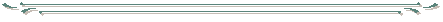                                                              ПОСТАНОВЛЕНИЕ13.08.2021 г.                                   №  61 -п                                                  с. ТаловкаОб утверждении муниципальной программы«Благоустройство с. Таловка Камышинского муниципального района Волгоградской области на 2018-2024 годы».В соответствии с постановлением Правительства РФ от 10.02.2017  № 169 «Об утверждении Правил предоставления и распределения субсидий из федерального бюджета бюджетам субъектов Российской Федерации на поддержку государственных программ субъектов Российской Федерации и муниципальных программ формирования современной городской среды», постановлением Администрации Волгоградской области от 14.03.2017 № 132-п «О внесении изменений в постановление Администрации Волгоградской области от 20 февраля . № 56-п «Об утверждении государственной программы Волгоградской области «Создание условий для обеспечения качественными услугами жилищно-коммунального хозяйства жителей Волгоградской области» на 2016- 2020 годы», администрация Таловского сельского поселения Камышинского муниципального района Волгоградской области, ПОСТАНОВЛЯЕТ:1.Утвердить прилагаемую муниципальную программу «Благоустройство с. Таловка Камышинского муниципального района Волгоградской области на 2018-2024 годы».2. Постановление администрации Таловского сельского поселения № 82-п от 31.10.2017 года «Об утверждении муниципальной программы «Благоустройство с. Таловка Камышинского муниципального района Волгоградской области на 2018-2022 годы» - признать утратившим силу.3.Настоящее постановление вступает в силу с момента подписания и подлежит официальному опубликованию.Глава  Таловского сельского поселения	           Камышинского муниципального районаВолгоградской области                                                                          Г. Н. Данилов					  УТВЕРЖДЕНА                                                                     Постановлением главыТаловского сельского поселения Камышинского муниципального района Волгоградской областиот 13.08.2021 г. № 61 -п   Муниципальная программа«Благоустройство с. Таловка Камышинского муниципального района Волгоградской области на 2018-2024 годы»Паспорт муниципальной программы «Благоустройство с. Таловка Камышинского муниципального района Волгоградской области на 2018-2024 годы»Характеристикасостояния благоустройства в Таловском сельском поселении Камышинского муниципального района Волгоградской областиБлагоустройство мест массового пребывания населения невозможно осуществлять без комплексного подхода. При отсутствии проекта благоустройства получить многофункциональную адаптивную среду для проживания граждан не представляется возможным. При выполнении работ по благоустройству необходимо учитывать мнение жителей и сложившуюся инфраструктуру территорий муниципального образования для определения функциональных зон. Комплексный подход позволяет наиболее полно и в то же время детально охватить весь объем проблем, решение которых может обеспечить комфортные условия проживания всего населения. К этим условиям относятся чистые улицы, благоустроенные районы, зеленые насаждения. Важнейшей задачей Таловского сельского поселения Камышинского муниципального района Волгоградской области является формирование и обеспечение среды, комфортной и благоприятной для проживания населения. Учитывая сложность проблем и необходимость выработки комплексного и системного решения, обеспечивающего кардинальное улучшение качества жизни населения, представляется наиболее эффективным решать существующие проблемы в рамках программы.Для здорового образа жизни и физического развития детей, их занятости установка детских игровых площадок, малых архитектурных форм является необходимым аспектом благоустройства территорий муниципального образования.Муниципальная программа «Благоустройство с. Таловка Камышинского муниципального района Волгоградской области на 2018-2024 гг.» (далее – Программа) позволит благоустроить облик, улучшить экологическую обстановку, создать условия для комфортного и безопасного проживания и отдыха жителей с. Таловка.Показатели, характеризующие проблемную сферу.2. Цели, задачи, и индикаторы программыЦелью Программы является повышение уровня благоустройства территорий муниципального образования, создание гармоничных и благоприятных условий проживания жителей за счет совершенствования внешнего благоустройства в рамках реализации Программы, предусматривающей комплекс работ по благоустройству территорий Таловского сельского поселения Камышинского муниципального района Волгоградской области, а именно:1. Повышение уровня внешнего благоустройства территорий;2.Создание комфортных и безопасных условий проживания граждан;3. Создание условий для массового отдыха жителей сельского поселения и организация обустройства мест массового пребывания населения;4.Совершенствование архитектурно - художественного облика сельского поселения.Основными задачами Программы являются: -повышение уровня благоустройства территорий  общего пользования (парков, скверов, площадей и др.);-повышение уровня вовлеченности заинтересованных граждан, организаций в реализацию мероприятий по благоустройству территории  сельского поселения;Перечень целевых показателей (индикаторов) Программы представлен в приложении 1 к муниципальной Программе.3. Этапы и сроки реализации ПрограммыПрограмма реализуется с 2018 по 2024 год, без разбивки на этапы.4. Механизмы реализации Программы1. Минимальный перечень видов работ по благоустройству территории (далее – минимальный перечень работ по благоустройству): 1.1. озеленение территории;1.2. устройство цветочных клумб;1.3. устройство пешеходных дорожек;1.4. замена устаревших малых форм на более современные;1.5. иные виды работ.2. Благоустройство территории выполняется с учетом Федерального закона от 24.11.1995 № 181-ФЗ «О социальной защите инвалидов в Российской Федерации».3. Завершение реализации Программы  до 31.12.2024 года.5. Перечень мероприятий программыОсновными мероприятиями Программы являются: 1. Модернизация детской площадки по ул. Центральная, рядом с домом №2;2. Модернизация детской площадки по ул. Песчаная, рядом с домом №19;3. Модернизация детской площадки по пер. Строительному, рядом с домом №1;     Перечень мероприятий программы представлен в приложении № 2 к муниципальной программе.Перечень территорий общего пользования Таловского сельского поселения, включенных в Программу на 2018-2024 год, представлен в приложении № 3.6. Объем средств, необходимых на реализацию программы за счет всех источников финансирования на 2019-2024 годы.Общий объем финансирования Программы на 2018-2024 годы составит 500,00 тыс. рублей, в том числе:средства областного бюджета 0,00 тыс. рублей; средства местного бюджета – 500,00 тыс. рублей; внебюджетные средства – 0,00 тыс. рублейВ качестве основных мер государственной поддержки реализации мероприятий по благоустройству территории Волгоградской области предполагается предоставление субсидий из областного бюджета бюджетам муниципальных образований на поддержку муниципальных программ формирования современной городской среды.Ресурсное обеспечение Программы представлено в приложении 4 к муниципальной программе..7.Организация управления Программой и контроль за ходом ее реализацииОрганизацию управления Программой осуществляет администрации Таловского сельского поселения, которая также осуществляет контроль:    -за целевым и эффективным использованием ее исполнителями средств, выделенных из федерального, областного и бюджета сельского поселения, предоставленных для выполнения Программы;     -за количеством и качеством поставляемых товаров и (или) предоставляемых услуг в соответствии с муниципальными контрактами о закупке товаров, выполнении работ и (или) оказании услуг, необходимых для реализации Программы, заключенными с ее исполнителями;     -за достижением целей и задач.8. Оценка ожидаемой эффективности от реализации программыВ рамках реализации Программы планируется благоустройство территорий общего пользования Таловского сельского поселения, что позволит создать условия для комфортного и безопасного проживания и отдыха жителей поселения. При этом количество и доля территорий общего пользования (парки, скверы, площади и др.) увеличиваются, тем самым сокращается общая потребность в благоустройстве территорий общего пользования (парки, скверы, площади и др.)В ходе выполнения Программы целевыми показателями достижения целей  и решения задач определены:количество благоустроенных территорий общего пользования;количество обустроенных мест массового отдыха населения (городских парков);доля благоустроенных общественных территорий от общего количества общественных территорий.Оценка результативности реализации программы будет осуществляться исходя из фактического объема выполненных работ обустройству мест массового отдыха населения (городских парков), благоустройству общественных территорий.Приложение № 1к муниципальной программе«Благоустройство с. ТаловкаКамышинского муниципального районаВолгоградской области на 2018-2024 годы» Переченьцелевых показателей (индикаторов) программы «Благоустройство с. Таловка Камышинского муниципального района Волгоградской области на 2018-2024 годы»                Приложение № 2 к муниципальной программе«Благоустройство с. ТаловкаКамышинского муниципального районаВолгоградской области на 2018-2024 годы»ПЕРЕЧЕНЬОсновных мероприятий муниципальной программы «Благоустройство с. Таловка Камышинского муниципального района Волгоградской области на 2018-2024 годы»                                                                                              Приложение  № 3к муниципальной программе«Благоустройство с. ТаловкаКамышинского муниципального районаВолгоградской области на 2018-2024 годы»Перечень территорий общего пользования Таловского сельского поселения, включенных в Программу на 2018-2024 годРесурсное обеспечение реализации муниципальной программы Формирование современной городской среды на территории Таловского сельского поселения Камышинского муниципального района Волгоградской области на 2018-2024 год.Наименование программыМуниципальная программа «Благоустройство Таловского сельского поселения Камышинского муниципального района Волгоградской области на 2018-2024 годы»  (далее по тексту – Программа)Основание для разработки ПрограммыПостановление Правительства РФ от 10.02.2017 № 169 «Об утверждении Правил предоставления и распределения субсидий из федерального бюджета бюджетам субъектов Российской Федерации на поддержку государственных программ субъектов Российской Федерации и муниципальных программ формирования современной городской среды», Постановление Правительства РФ от 30.01.2017 № 101 «О предоставлении и распределении в 2017 году субсидий из федерального бюджета бюджетам субъектов Российской Федерации на поддержку обустройства мест массового отдыха населения (городских парков)».Разработчик программыАдминистрация Таловского сельского поселения Камышинского муниципального района Волгоградской областиИсполнителиПрограммыАдминистрация Таловского сельского поселения Камышинского муниципального района Волгоградской областиОсновные цели  Программы1. повышение уровня благоустройства территории;2. создание комфортных и безопасных условий проживания граждан;3. создание условий для массового отдыха жителей сельского поселения и организация обустройства мест массового пребывания населения;4. совершенствование архитектурно - художественного облика сельского поселения.Основные задачи Программы1. повышение уровня благоустройства территорий общего пользования (парков, скверов, площадей и др.);2. повышение уровня вовлеченности заинтересованных граждан, организаций в реализацию мероприятий по благоустройству территории Таловского сельского поселения.Сроки и этапы реализации ПрограммыПрограмма реализуется в 2018-2024 годы.первый этап -2018 год;второй этап – 2019 год;третий этап – 2020 год;четвертый этап – 2021 год;пятый этап – 2022 год;шестой этап – 2023 год;седьмой этап – 2024 год.Перечень мероприятийблагоустройство общественных территорий Таловского сельского поселенияОбъемы и источники финансирования программыОбщий объем финансирования программы на 2018-2024 год составит 500,00 тыс. рублей, в т.ч.:средства областного бюджета 0,00 тыс. рублей;средства местного бюджета – 500,00 тыс. рублей;внебюджетные средства - 0 тыс. рублейКонтроль исполнения ПрограммыКонтроль исполнения Программы осуществляет  администрация Таловского сельского поселенияОжидаемые результаты реализации программы Основные ожидаемые результаты:Модернизация детской площадки по ул. Центральная, рядом с домом №2;Модернизация детской площадки по ул. Песчаная, рядом с домом №19;Модернизация детской площадки по пер. Строительный, рядом с домом №1.Наименование показателяЕдиницы измеренияЗначение по годамЗначение по годамЗначение по годамЗначение по годамЗначение по годамЗначение по годамЗначение по годамЗначение по годамНаименование показателяЕдиницы измерения201820192020202120222023202413456789Количество территорий общего пользования (парки, скверы, детские площадки и т.д.)шт.0000005Доля благоустроенных территорий общего пользования от общего количества таких территорий%00000030,2№Наименование показателя (индикатора)Единица измеренияЗначение показателейЗначение показателейЗначение показателейЗначение показателейЗначение показателейЗначение показателейЗначение показателей№Наименование показателя (индикатора)Единица измерения2018 год2019 год2020 год2021 год2022 год2023 год2024 год1Количество благоустроенных территорий общего пользованияЕд. 000000Не менее 52Количество благоустроенных общественных сельских территорий Ед.000000Не менее 53Доля благоустроенных общественных территорий от общего количества общественных территорий Проценты 00000030,2%N п/пНаименование основного мероприятияОтветственный исполнитель муниципальной программыГод реализацииОбъемы и источники финансирования (тыс. рублей)Объемы и источники финансирования (тыс. рублей)Объемы и источники финансирования (тыс. рублей)Объемы и источники финансирования (тыс. рублей)Непосредственные результаты реализации мероприятияN п/пНаименование основного мероприятияОтветственный исполнитель муниципальной программыГод реализациивсегов том числев том числев том числеНепосредственные результаты реализации мероприятияN п/пНаименование основного мероприятияОтветственный исполнитель муниципальной программыГод реализациивсегофедеральный бюджетобластной бюджетместный бюджетНепосредственные результаты реализации мероприятия123456789«Благоустройство с. Таловка Камышинского муниципального района Волгоградской области на 2018-2024 годы»Администрация Таловского сельского поселенияБлагоустройство общественных территорий  20180,00,00,00,0ИТОГО по программе за 2018 год0,00,00,00,0Благоустройство общественных территорий  20190,00,00,00,0ИТОГО по программе за 2019 год0,00,00,00,0Благоустройство общественных территорий  20200,00,00,00,0ИТОГО по программе за 2020 год0,00,00,00,0Благоустройство общественных территорий  20210,00,00,00,0ИТОГО по программе за 2021 год0,00,00,00,0Благоустройство общественных территорий  20220,00,00,00,0ИТОГО по программе за 2022 год0,00,00,00,0Благоустройство общественных территорий  20230,00,00,00,0ИТОГО по программе за 2023 год0,00,00,00,0Благоустройство общественных территорий  2024500,00,00,00,0Модернизация детской площадки по ул. Центральная, рядом с домом №2;Модернизация детской площадки по ул. Песчаная, рядом с домом №19;Модернизация детской площадки по пер. Строительный, рядом с домом №1.ИТОГО по программе за 2024 год500,00,00,00,0№ п/п Месторасположение территории общего пользованияПлощадь территории, кв. м.Виды работ 1с. Таловка ул. Центральная, рядом с домом № 219,4модернизация детской площадки2с. Таловка ул. Песчаная, рядом с домом № 1919,4модернизация детской площадки3с. Таловка пер. Строительный, рядом с домом № 119,4модернизация детской площадки4с. Таловка ул. Советская напротив домов №№1,3,5,7;20,8строительство хоккейной коробки5с. Таловка ул. Центральная рядом с территорией Дома Культуры20,8организация посадки ПаркаПриложение 4к муниципальной программе «Благоустройство с. ТаловкаКамышинского муниципального районаВолгоградской области на 2018-2024 годы»Наименование государственной программы, подпрограммыГод реализацииНаименование ответственного исполнителя, соисполнителя государственной программы, подпрограммыОбъемы и источники финансирования (тыс. рублей)Объемы и источники финансирования (тыс. рублей)Объемы и источники финансирования (тыс. рублей)Объемы и источники финансирования (тыс. рублей)Объемы и источники финансирования (тыс. рублей)Наименование государственной программы, подпрограммыГод реализацииНаименование ответственного исполнителя, соисполнителя государственной программы, подпрограммывсегов том числев том числев том числев том числеНаименование государственной программы, подпрограммыГод реализацииНаименование ответственного исполнителя, соисполнителя государственной программы, подпрограммывсегофедеральный бюджетобластной бюджетместный бюджетвнебюджетные источники12345678Благоустройство с. Таловка Камышинского муниципального района Волгоградской области на 2018-2024 годы 2018 - 2024Администрация Таловского сельского поселения Камышинского муниципального района 500,0000500,000